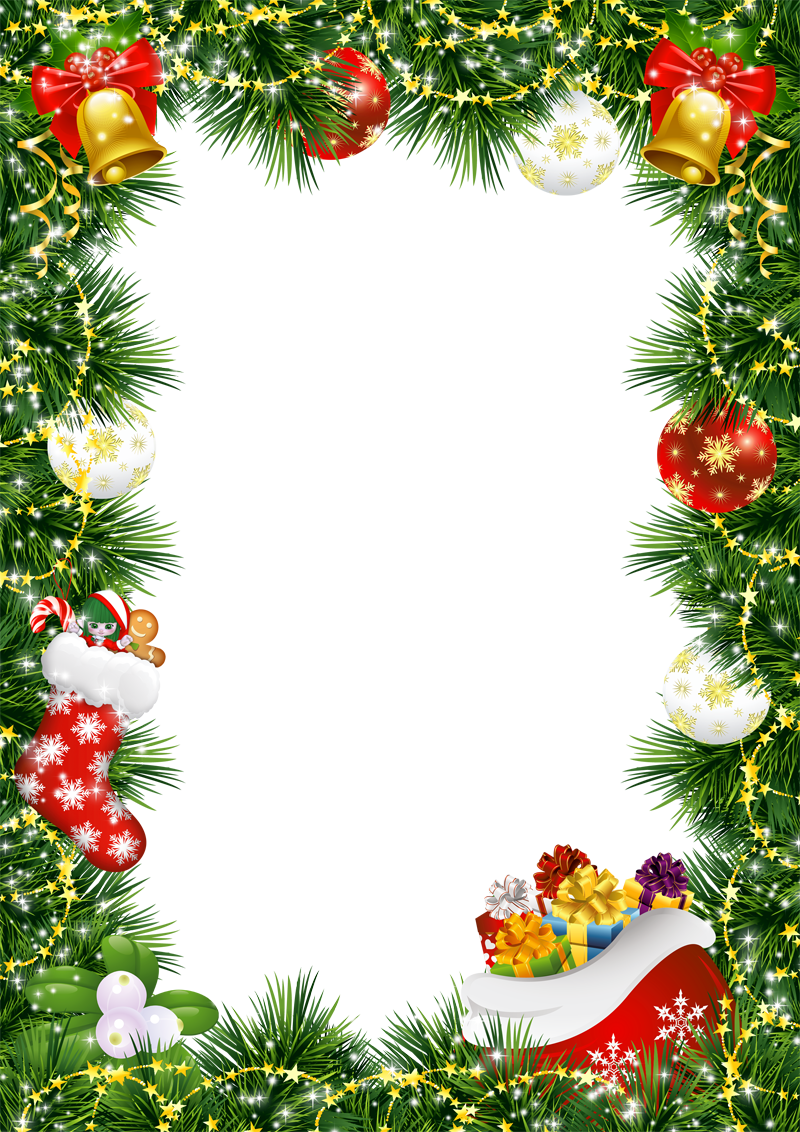 МБУ «Комплексный центр                     социального обслуживания населенияВалуйского городского округа»поздравляет именинников,                  получающих социальные услуги на дому,с Юбилейной датойсо дня  рождения!С чудесной датой! С Юбилеем!Пусть станет от душевных слов,От поздравлений и цветовНа сердце радостней, светлее…От всей души желаем в ЮбилейЗдоровья, вдохновенья, оптимизма,Любви родных, внимания друзей, Счастливой, интересной, яркой жизни!Поздравляем в декабре с Юбилейной датой со дня  рождения!С 95-летием:                   Коневцева Виктора Васильевича                                                        (06.12.1925 г.)С 90-летием:         Сопину Татьяну Лукьяновну(05.12.1930 г.)            Аладьину Марию Григорьевну(25.12.1930)             Полухину Лидию Анисимовну(07.12.1930 г.)                Гетман ВалентинуСергеевну(04.12.1930 г.)    Дробышеву Ольгу Петровну(11.12.1930 г.)С 85-летием:         Гребневу Таисию Константиновну( 03.12.1935 г.)Бондаренко Нину Федоровну(25.12.1935 г.)С 75- летием:                   Касенкову Валентину Петровну                                                      (06.12.1945 г.)С 70- летием:            Шаталова Егора Свиридовича                                 (08.12.150 г.) 